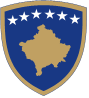 Republika e KosovësRepublika Kosova - Republic of KosovoQeveria – Vlada – Government Ministria e Arsimit Shkencës dhe TeknologjisëMinistarstvo Obrazovanja, Nauke i TehnologijeMinistri of Education, Science and TechnologyVodič za implementaciju AU za učenike sa izvanrednim sposobnostima, nadarenošću i talentom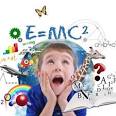                                                                  Priština                                                                   2019SadržajHyrje..................................................................................................................................3.Zakonska infrastruktura i principi obrazovanja dece sa izuzetnom inteligencijom, nadarenost i talentom….. ................................ .................................................. ............. 4Definicija i opšte karakteristike za učenike sa izuzetnom inteligencijom, talentom i nadarenost................ ..................................................................6Zadaci i odgovornosti edukativn-obrazovnih institucija..........................................8Identifikacija, forme i referenca za identifikaciju učenika sa izuzetnom inteligencijom, talentom i nadarenost.................................................................................. 10Podrška deci/učenicima sa izuzetnom inteligencijom, nadarenost i talentima ...............25.Uloga roditelja  ............................................................................................................ 29.Uloga nastavnika............................................................................................................30.Uloga psihologa    .............................................................................. ................32UvodOvaj vodič je dizajniran u cilju olakšavanja rada za implementaciju AU za decu sa izuzetnom inteligencijom, talentom i nadarenost.Vodič je zasnovan na sveobuhvatnoj međunarodnoj literaturi koja je posebno prilagođena ovoj ciljnoj grupi, kao i relevantnoj dokumentaciji i zakonskoj infrastrukturi naše zemlje.Deca sa izuzetnom inteligencijom, talentom i nadarenost pripadaju grupi dece sa posebnim obrazovnim potrebama koja u društvu zahtevaju posebnu brigu i pažnju, počevši od visokih državnih nivoa,  pa do lokalnih nivoa. Ranije, obezbeđivanje obrazovanja i poseban tretman za veoma pametne ili talentovane učenike posmatrano je kao nedemokratski i elitistički čin, a danas se priznaje da su talentovani učenici neprimereno tretirani u gotovo svim javnim školama i stoga se ne tretiraju u skladu sa njihovim veštinama i potencijalima.Cilj ovog vodiča je da povećanje svest o potrebama učenika sa izvanrednim veštinama, talentima i nadarenost, da utiče na njihovu podršku i napredovanje kroz diferenciranje kurikuluma, razvoj  efikasnih nacionalnih strategija, dajući modela dobre prakse koje podržavaju i neguju razvoj učenika sa izuzetnim talentom.Postoje individualno identifikovani slučajevi dece sa talentom i nadarenost, ali nedostaje nacionalna strategija koja bi pomogla napredovanje ove dece.

 Zbog toga, u nedostatku pravne infrastrukture na Kosovu kako bi se obezbedila ovoj deci neophodna i stalna podrška, u toku je izrada UA ///////, koja je vođeno ovim vodičem.Vodič se može koristiti u bilo kojoj nastavnoj sredini. On je sastavljen tako da ga koriste sve edukativno-obrazovne institucije i treba da bude dostupan široj grupi profesionalaca koji su direktno uključeni u obrazovanje učenika. Ovde učestvuju i roditelji / staratelji, kompetentne osobe koje se bave decom sa posebnim obrazovnim potrebama, rukovodećim osobljem, starateljima, oni koji pružaju usluge za podršku i savjetovanje itd.Ne postoji termin za koji postoji univerzalni sporazum za učenike koji bi se uopšteno opisali kao „izvanredne sposobnosti, talenat ili nadarenost. Neki opisi uključuju pojam genije, sa nadarenošću, veoma bistar, superioran, veoma sposoban i talentovan. Pojam sa izuzetnim sposobnostima, talentom i nadarenost koristi se u vodiču da opiše učenike koji traže mogućnosti za obogaćivanje (napredne programe) i proširenja (dodatne programe) koji prevazilaze ono što se daje običnim učenicima njihovim vršnjacima. Treba istaći da je dobra praksa za učenike sa izvanrednim sposobnostima je takođe dobra praksa za sve učenike i može poboljšati kvalitet nastave i učenja tokom školovanja. Zakonska infrastruktura i principi obrazovanja dece sa izuzetnom inteligencijom, nadarenost i talentima  Zakonska infrastruktura za edukaciju, obrazovanje i podršku deci sa izvanrednom inteligencijom, talentom i nadarenost ne zadovoljava na odgovarajući način potrebe i potencijale ove ciljne grupe . Trenutno edukacija obrazovanje i podrška ovoj grupe dece zasniva se na:Zakon br. 04 / L-032 Zakon o preduniverzitetskom obrazovanju u Republici Kosovo Član 39 stav 4 kao i član 40. Strateški obrazovni plan Kosova 2017-2021UA/////za talente i nadarenaUNESCO Konvencija o pravima deteta 1989.Salamanke Deklaracija 1994 itd.Okvir kurikuluma za preduniverzitetsko obrazovanje Republike Kosovo. Istovremeno, edukacija i obrazovanje učenika sa izuzetnom inteligencijom, nadarenosti i talentom naročito u kreativnim i umetničkim akademskim poljima zasniva se na međunarodne principe dečijih prava kao što su:  Inkluzija: je proces izgradnje kapaciteta u obrazovnom sistemu koji će obuhvatiti sve učenike bez obzira na ekonomsko stanje, pol, etničku pripadnost, jezik, invaliditet i oštećenje.

 Kao opšti princip, inkluzivnost bi trebala da vodi sve obrazovne politike i prakse, polazeći od činjenice da je obrazovanje osnovno ljudsko pravo i temelj za pravednijeg i ravnopravnijeg društva. Inkluzivno obrazovanje zahteva rekonstrukciju kultura, struktura, iskustava i metodologiju u školama Škole treba da se transformišu kako bi se starale za svu decu u zajednicama, i članovi zajednice su potrebni da podrže škole i da prihvate svu decu u školi. Ne diskriminacija: diskriminacija se smatra svaki oblik razlike, izuzetke, ograničenja ili preferencije, u cilju uskraćivanja ili odbijanja jednaka prava i zaštite, kao i predstavlja negiranje načela jednakosti i uvrede ljudskog dostojanstva. U zavisnosti od razloga takvog tretmana, možemo govoriti o diskriminaciji na osnovu rase, nacionalnosti, boja kože, polu, religiji itd.Ravnopravnost: podrazumijeva jednake mogućnosti, osnaživanje, odgovornost i ravnopravno učešće žena i muškaraca u svim sferama javnog i privatnog života i jednak pristup u raspodeli resursa između žena i muškaraca.

 Dostignuće potencijala - svim ljudima treba obezbediti pravo na obrazovanje i puni razvoj ljudske ličnosti, osnažujući poštovanje ljudskih prava i fundamentalnu slobodnu kao i dostignuće njihovog punog potencijala.Zaštita: svim ljudima treba garantovati pravo na siguran život i blagostanje, pružajući zaštitu od mogućih fizičkih, socijalnih i emocionalnih povreda; takođe u kontekstu odbrane, pravo na pristup informacijama i pružanje ličnih podataka i da se bave samo u objektivne svrhe. Sve ove principe treba poštovati kako bi se svi ovi učenici osećali realizovani u svom potencijalu.Definicija i opšte karakteristike za učenike sa izuzetnom inteligencijom, talentom i nadarenostTalentovana, nadarena i / ili deca sa izvanrednim sposobnostima koja pokazuju izuzetno visok nivo nadarenost, izuzetne veštine ili kompetencije u jednoj ili više oblasti. Ove oblasti obuhvataju strukturirane aspekte aktivnosti u okviru oblast delovanja kao što su: matematika; muzičko; jezik, ili bilo koji drugi set osećajno-motoričkih veština, kao što je npr: slikanje, ples, sport, itd.Obično kao pregled literature, takođe i u raznim nacionalnim asocijacijama mnogih država, koje se bave pitanjem obrazovanja talentovane i nadarene dece, postoje mnoge definicije i nijanse za "talente", "nadaren", i " izvanredne sposobnosti “, i ako su sve tri blisko povezane kao po konceptu takođe i po sadržaju, ali postoje neke razlike u definiciji kao što su:Izvanredne sposobnosti: odnosi se na učenike sa veštinama (inteligencijom) mnogo većom od normu njihovog uzrasta. Izuzetne sposobnosti mogu biti izražene u jednoj ili više takvih oblasti kao što su; intelektualne, kreativne, umetničke, vodeće ili u nekoj određenoj specifično akademskoj oblasti.Nadarenost: odnosi se na posedovanje i iskorištavanje izuzetnih prirodnih sposobnosti, često nazvanih / poznate kao "sklonost" u određenoj oblasti, što čini učenike da se razlikuju od vršnjaka.Talenat: odnosi se na ovladavanje izvanredne sposobnosti, kojima pojedinac na sistematski način razvija, različita znanja kao kompetencija u određenoj oblasti, što čini dete različito od vršnjaka.Istinski talentovani, nadareni i izuzetno inteligentni učenici nisu oni učenici koji uče brzo i bez mnogo truda. Obično je rad ovih učenika originalan i veoma napredan za svoje godine i potencijalno može biti od velikog značaja za budućnost, kao i unutar višestrukih inteligencija ova deca, npr, mogu dostići da čitaju i sa malo poteškoća od 3 do 4 godine, ili mogu svirati muzički instrument kao odrasli i obučeni, mogu biti veoma skloni da prezentuju i rešavaju različite probleme algebre, dok njihovi vršnjaci ne uspevaju jednostavna sabiranjaNa ovaj način, način koncepti u poslednje vreme proširuju stavove o nadarenost i talente i takođe imaju u obzir i pažnju koju treba posvetiti kulturi, jeziku i posebnim potrebama deteta. Izvanredni talenti se nalaze u deci i mladima svih kulturnih grupa, svih ekonomskih slojeva i na svim područjima ljudskog rada. Ovi novi koncepti omogućavaju dalju identifikaciju i tretman dece u različitim dimenzijama i iz različitih perspektiva nadarenost, talenat ili izvanrednih sposobnosti. Razvoj izvanrednih veština, talenata i / ili nadarenost, je životni proces i pod uticajem mnogih složenih faktora, kako u smislu jačanja razvoja ovih sposobnosti, tako i u smislu faktora sprečavanja za razvoj i dalju podršku izvanrednim veštinama. talente i / ili nadarenost.Postoje neke opšte karakteristike za učenike sa izvanrednim IQ-om, talentom i nadareni koje ih čini da se razlikuju od svojih vršnjaka, kao npr: imaju razvijenu memoriju, rade nezavisno, brzo uče apstraktne odnose, različite modele, predlažu ideje i daju rešenja za određene probleme, pokazuju izraženu znatiželju za različite oblasti,  itd.Prema istraživanjima iz oblasti obrazovanje talentovane i nadarene dece, karakteristike talentovanih i nadarenih učenika mogu se proučavati i razlikovati u nekoliko dimenzija: Karakteristike vezane za učenje ;Karakteristike vezane za samo-uređenje; Karakteristike vezane za stvaralačko razmišljanje; Društvene i liderske karakteristike (liderstvo);Karakteristike vezane za motivacijuPostoje i određeni kriterijumi razlikovanja koji se mogu proširiti na tri oblasti kao što su: Izražene intelektualne sposobnosti Izvanredna kreativnost Emocije i osetljivost veća spram različitim situacijama i problemima u društvuZadaci i odgovornosti edukativno-obrazovnih institucijaSve edukativno-obrazovne institucije u svojim godišnjim i dugoročnim razvojnim planovima treba da uključe talentiranu i nadarenu decu.Talentovani i nadareni učenici su u istom razredu sa drugim učenicima, ali nastavnik im omogućavaju instrukcije da zadovolje njihove potrebe na osnovu modifikovanog kurikuluma i takođe stvara pogodnu klimu u kojoj su učenici aktivni deo procesa u učionici. Između ostalog, obrazovne i obrazovne institucije treba da razmotre i treba da se fokusiraju na: Identifikovanje i pružanje podrške učenicima sa talentom i nadarenost  i razmena informacija sa kolegama.Stvaranje veza sa partnerskim školama za izradu zajedničke strategije za razvoj talentovane i nadarene dece.Razmena razvojnih individualnih iskustava sa osobljem unutar i izvan škole.Saradnja sa državnim vladinim i nevladinim institucijama.Redovan monitoring i izveštavanje o napretku i potrebama talentovane i nadarene učenike.Korišćenje načina za diferencijalno učenje Grupa učenika sa talentom i nadarenost zajedno za zajedničku aktivnost.Udobnost kretanje učenika i nadarenost iz jedne učionice do druge učionice za realizaciju njihove aktivnosti.Školske organi da obezbede da deca / učenici sa izuzetnim sposobnostima, nadarenost i talentom da postanu deo planiranja kao u:1. Školski razvojni plan: u okviru razvojnih prioriteta treba uključiti i identifikaciju i oblike podrške učenicima / djeci sa izvanrednim sposbnostima, nadarenost i posebne talente u kreativnim, umetničkim i akademskim oblastima2. Školski godišnji plan: - na nivou škole trebaju biti identificira sva deca / učenici sa izvanrednim sposobnostima, nadarenost i talente  posebno u akademskim,  kreativnim i umetničkim oblastima i uključeni su u školski godišnji plan, dodatne aktivnosti koje se planiraju da se odvijaju za ove učenike, uključujući modifikaciju predmetnog kurikuluma, individualizovani planovi, napredno učenje, saradnja sa spoljnim ekspertima, organizovanje takmičenja itd.3. Planiranje nastavnika - nastavnici treba da identifikuju decu / učenike sa izuzetnim sposobnostima, nadarenost i talente u kreativni, umetničkim akademskim oblastima i na osnovu njihovih individualnih potreba treba da imaju na umu da za vreme planiranja budu obuhvaćene njihove potrebe i interesi kako bi nastava i učenje bilo u skladu sa njihovim potencijalima i shodno tome ovi učenici da  maksimalno imaju korist od obrazovanja. Takođe, izvanredne sposobnosti učenika mogu biti ne primećene jer on ili ona mogu imati fizički, intelektualnu nesposobnost ili nekakvu nesposobnost u učenju. U grupi učenika sa izuzetnim sposobnostima su oni koji, uprkos svojim izvanrednim dostignućima, mogu stalno da postiže ispod prosečne rezultate kao posledica dosade, nedostatka interesa ili perfeksionizma koji ometa / paralizuje ili čak nedostaje spoljnjeg podstreka. Postoje i takođe učenici čije su izuzetnosti prikriti zbog činjenice da se ne obrazuju na svom maternjem jeziku. Neki učenici manjinskog porekla možda neće pokazivati "tradicionalne" znake neuobičajenosti, s obzirom na to da se različite kulture vrednuju različitim vrednostima i veštinama, a nastavnici možda nisu upoznati sa znakovima izvanrednosti izvan norme. S obzirom na takvu raznolikost, nije neuobičajeno da učenici sa izvanrednimsposbnostima, talentom i nadarenost prođu nezapaženo u školi.Identifikacija, forme i referenca za identifikaciju učenika sa izuzetnom inteleigencijom, talentom i nadarenostIdentifikacija kao početni proces, a zatim procena i podrška učenicima sa izvanrednim sposobnostima, talentima i nadarenim, treba da bude kontinuiran, složen proces koji direktno pruža informacijeu cilju planiranje mera koje treba poduzeti u vezi s tih učenika. Iako postoji mnogo različitih pristupi identifikacije i procenjivanje učenika sa izvanrednim sposbnostima, važno je napomenuti da je najsveobuhvatniji pristup onaj koji uključuje u sebi različite metode.Rana identifikacija učenika sa izuzetnim sposobnostima je važna da bi se spriječila postignuća budu ispod njihovog potencijala u budućnosti. Međutim, procedure identifikacije i procene za učenike sa izvanredne sposbnosti nisu tako jasno definisane kao u drugim oblastima specijalnog obrazovanja.Iako postoje neki zajednički aspekti vezano za talente, nadarene i izvanredne veštine, isti pristup za sve kategorije ne bi bio najprikladniji pristup. Talentovana deca sa nadarenost ili sa izvanrednim sposbnostima izražavaju različite karakteristike, osobine i različite načine izražavanja svojih talenata ili poklona, tako da različita pitanja treba razmatrati tokom faze identifikacije i treba ih podržati u nekim principima tokom faza identifikacije kao;Nadarenost nije nimalo dinamićno ne statično s toga  je i pitanje idnetifikacije treba se vršiti u različitim vremenskim periodima, nudeći brojne mogućnosti za izražavanje nadarenost;  Identifikacija i procena kroz samo jedna test ne treba se koristiti kao glavno sredstvo za zaključivanje da li dete ima nadarenost, talenat ili izvanredne sposobnosti.Nadarenost je prisutna u svim rasama, etničkim grupama, ekonomskim nivoima i marginalizovanim grupama. Identifikacija treba da se vrši u različitim populacijama, uključujući kulture i konteksteNadarenost može biti izraženo u kontekstu određenog interesa ili određene kategorije: Profesionalci koji vrše identifikaciju treba da traže načine za prikupljanje primera kroz različite oblasti i kontekste, kao što je upotrebom "procedure višestruke identifikacije";

Rane identifikacije u školama povećavaju verovatnoću da će se nadarenost razviti u talenteIdentifikacija učenika sa izvanrednim sposbnostima, talentom i nadarensot povezano je sa kontekstom i svaka škola će imati grupu učenika koji traže proširene mogućnosti obrazovanja, bez obzira na to kako se upoređuju oni sa učenicima sa izvanrednim sposbnostima od škole škole. Imajući u vidu ovo, otprilike 5-10% školske populacije može biti sa izuzetnim sposobnostima i pokazaće veoma visok nivo postignuća u jednoj ili više od sledećih oblasti:Opšte intelektualne sposobnosti ili talenat,specifičnesposbnosti akademske ili talenat, vizuelne i izvođačke umetnosti i sport,liderske veštine,kreativno i produktivno mišljanje,mehanička genijalnost,posebne veštine u empatiji, razumevanju i pregovaranju.Početna identifikacija:Početnu identifikaciju u kućnom okruženju prvobitno vrši roditelj / staratelj deteta. Puno dešavanja koje primete roditelji / staratelji češće će imati detaljno znanje o veštinama svoje dece i mogu biti vrlo vredan izvor informacija za identifikaciju učenika sa izvanrednim sposobnostima. Roditelji / staratelji, su ti koji kroz posmatranje njihovog deteta od rođenja, obično uoče na sposobnost dugo pre nego što dete ide u školu U školi su nastavnici ti koji bi trebalo da budu u stanju da prepoznaju učenika sa izvanrednim veštinama koji će možda trebati više dubinskog i složenog znanja u nastavi ili da se poziva na daljne  ocenjivanje i usluge.Nastavnici mogu biti svesni za učenike sa izuzetnim sposobnostima u njihovim učionicama kroz njihovu performansu na testovima za ocenjivanje ili ispitima.

 Oni mogu biti svesni neobičnog pristupa učenika problemu ili pokazivanja njegovog ponašanja ili ponašanja iznad svoje starosne dobe povom određene teme.Stoga, svi nastavnici treba da imaju u vidu:
Da prepoznaje razlike u učenju, razvojnim aspektima i kognitivnim / afektivnim karakteristikama učenika sa izvanrednim i talentovanim veštinama, uključujući one različitog kulturnog i jezičkog porekla i identifikaciju njihovih akademskih i socijalno-emocionalnih potreba.Dizajniraju, modifikuju za učenje i performanse učenika sa izuzetnim sposobnostima i talentima koji povećavaju kreativnost, ubrzanje, dubinu i složenost u akademskim predmetima i specijalizovanim oblastima; Izaberite, prilagodite i koristite različite strategije učenja zasnovane na dokazima kako biste unaprijedili učenike sa izvanrednim sposobnostima, nadarenost i talentom.Forme i mehanizmi identifikacije Posmatranje je jedan od prvih oblika identifikacije dece sa talentom i nadarenost.Verovanje da učenik može imati izvanredne veštine može doći iz različitih izvora i može se javiti tokom različitih faza njegovog razvoja od ranog detinjstva do odraslog doba, na primer:roditelji mogu primijetiti da njihovo dete razvija veštine brže od druge dece iste dobi.Brzi razvoj u ranom detinjstvu može se primetiti i evidentirati tokom razvojnih kontrola od strane osoblja relevantnih oblastiDruštvo može primetiti rani razvoj govora deteta, fizički razvoj i / ili upotreba širokog vokabulara.

nastavnici u grupi za igru / osnovnom nivou mogu da vide da jerek upisano dete je sposobno da obavlja zadatke više od normalnog očekivanja  od njegovih vršnjaka.nastavnici na drugim nivoima i neke specifične teme mogu primetiti da se izazovni zadaci lako se postižu zajedno sa daljim izazovom, ako se ne ispuni, brzo menja sa oneraspoloženjem.Nastavnici i drugi mogu lakše posmatrati ako budu podpomognuti kontrolnom listom.Takođe identifikacija se oslanja i na neke standardizovane instrumente i tehnike u kojima  ulazi;Testovi znanjaTestovi veština i inteligencije Takmićenja na nivou škole Takmićenja na opštinski nivo  Takmićenja na državni nivo  TESTIRANJE: predstavlja jedan od objektiva i sistematski načina za identifikaciju dece sa nadarenost, talentom ili izvanrednim sposobnostima. Testovi veština i znanja omogućavaju da se obezbede brojevi i rezultati za opisivanje performanse učenika u odnosu na druge. Testovi se obično koriste kao početni zahtevi za uključivanje u određene programe ili ako se predviđa velika diskrapantnost u učenje. Međutim, formalne procene kroz testove samo su instrument za određivanje nadarenost, talenta ili izvanredne sposobnosti. Veoma je važno da se testovi ilapaju sa karakteristikama talentovanih i nadarenih učenika u okviru specifične / određene oblasti. Na ovaj način, i raznolikost karakteristika, kao npr. karakteristike povezane sa učenjem, intelektualne, kreativne, umetničke, rukovodstva ili specifičnim akademskim oblastima, zahteva se identifikaciju kroz više procena.Obično kvantitativni instrumenti koriste rezultate da bi opisali učinak učenika u odnosu na druge, ili u  meri u kojoj studenti imaju posebne karakteristike u odnosu na standardni nivo performanse.Testovi postignuća/znanjaOva vrsta testova obično nam omogućava da odredimo na šta je učenik sposoban i da li su ta znanja naprednija od njegovih ili njenih vršnjaka na istom nivou. Ovi testovi mogu biti akademski u određenim oblastima, kao npr. matematika, jezik ili umetnost, ili mogu biti standardizirani testovi znanja. Obično, testovi znanja dizajnirani za populacijom sa nadaresnost i talente, uključuju testove matematičkih veština za talentirane i nadarene studente i sa nadarenost ili ispitivačkog ocenjivanja za talentvane učenike osnovne. Testovi sposbnosti Rezultati testova koji se odnose na koeficijent inteligencije ili rezultati testova kognitivnih sposobnosti koriste se za obezbeđivanje informaciju o intelektualnom polju u cilju identifikacije darovitih  i talenata učenika. Ovi testovi ne pomažu mnogo u obezbeđivanju informacija za identifikaciju učenika sa kreativnim veštinama, liderstvom ili bilo kojom drugom veštinom.  Individualni testovi Ne verbalni testovi kao što su: neverbali testovi intelegencije , koji mogu biti veoma efikasnij za učenike iz različite kulture i iz različitih jezičkog porekla ili ekonomskih uslova, kako bi se eliminisale potencijalne barijere. ORGANIZOVANJE TAKMIĆENJA: vrši se prema hijerarhiji koja počinje na školskom, opštinskom i državnom nivou i od strane specijalizovanih profesionalnih organizacija.Takmćenja različitih tipova, polja, formata i nivoa su ujedno i način da se prepoznaju talenti različitih oblasti i motivirajuće za učenike da učenici i  deca sa ovakvim talentom investiraju u svoje talente i da to pokazuju, naročito ako se najbolji i najuspješniji takmičari tokom ovih takmićenja nagrađuju na različiti način pogodan za decu / učenike. Stoga je organizovanje različitih takmičenja veoma važna i s toga bi trebalo da se organizuje i od strane institucija (škole, ODO, MONT) i specijalizovanih nevladinih organizacija. Mogu se organizovati za različite oblasti i aspekte, u različitim formatima, u skladu sa nivoima nastave, u individualnom i grupnom obliku.U ovoj grupi takmićenja postoji nekoliko tipova takmićenja gde će način organizovanja biti ukratko opisan u nastavku:Takmićenje u znanjeTakmićenje u oblasti umetnostiTakmićenje u oblasti kreativnost i inovacijeTakmićenje u debateTakmićenje organizovano od strane specijalizovanih organizacija TAKMIĆENJE U ZNANJE Takmićenje u znanje za pojedine oblasti / predmete organizuju se za učenike različitih razreda i nivoa školovanja, pojedinačno, od školski nivo do državni nivo. U zavisnosti od razreda i nivoa obrazovanje učenika , oni uključuju društvene i egzaktne nauke kao što su:- Albanski jezik - Engleski jezik- istorija- geografija,- građansko vaspitanje,- matematika,- fizika,- hemija,- biologija,- TIK- itd..Takmićenje u znanje se organizuju nod školski nivo pa sve do državni nivo kao u nastavku: Takmićenja znanja na nivou školeSvake školske godine škole organizuju pojedinačna takmićenja na nivo škole za gore navedena oblasti/ predmete. Školski nastavnici, istih predmeti i nivoa sastavljaju instrumente (testove) na zahtev  (pitanja, zadatke) za svaki predmet i svaki razred, koji se administriraju jednako za sve učenike koji učestvuju. Takmičenje se organizuje na nivou škole, u različitim danima za različite predmete. Svakom učeniku se nudi mogućnost da učestvuje na takmićenje u njegovom razredu i u bilo koj predmet želi da učestvuje. Nakon takmičenja za svaki predmet i svaki nivo proglašavaju se 3 najuspešnija učenika (prva tri mesta) za koja es nagrađuju, promoviraju se i nagrađuju od strane škole. Pored toga, svi ovi učenici su uključeni u aktivnosti programa podrške koji se nude na nivou škole, u skladu sa talentima, zainteresovanost, potrebama i zahtevima ovih učenika.Zatim, učenici koji zauzimaju prvo mesto za svaki predmet i svaki razred u razred šalju se iz škole u ​​ODO da učestvuju na takmičenjima na opštinskom nivou koje organizuje ODO.Takođe, na osnovu najvećeg broja bodova postignutih tokom takmičenja na nivou škole, škola proglašava i 3 najbolja i najuspešnija učenika (prva tri mesta na nivou škole), bez obzira na razred i predmet. I ovi učenici se takođe nagrađuju, promovišu se i nagrađuju od strane škole.Takmićenja znanja na nivou opštinaSvake školske godine ODO organizuju pojedinačna takmičenja na opštinskom nivou za gore pomenute oblasti/ predmete, uključujući sve učenike koji su zauzeli prvo mesto na nivou škole (za svaki predmet i svaki nivo razred u školi).ODO uspostavlja specijalne komisije na nivou opština, angažujući nastavnike različitih škola, za sve predmete i razrede, koji sastavljaju instrumente (testove) sa zahtevima (pitanja, zadaci) za svaki predmet i svaki razred, koji se administriraju na isti način. za sve učenike koji učestvuju. Takmičenje se organizuje na nivou opština,  različite dane za različite predmete. Nakon takmičenja za svaki predmet i svaki nivo proglašavaju se 3 najuspešnija učenika (prva tri mesta) na nivo opštine koja se nagrađuju, promoviraju se i nagrađuju od strane ODO. Pored toga, svi ovi učenici se zatimi uključuju u aktivnosti programa podrške koji se nude na nivou opština, organizovani od strane ODO, u skladu sa talentima, zainteresovanost, potrebama i karakteristike ovih učenika.Zatim, učenici koji zauzimaju prvo mesto za svaki predmet i svaki nivo razreda i opštinski nivo šalju se iz ODO u MONT da učestvuju na takmičenjima na nacionalnom nivou koje organizuje MONT.Takođe, na osnovu najvećeg broja bodova postignutih tokom takmičenja na opštinskom nivou, ODO proglašava i 3 najbolja i najuspešnija učenika (prva tri mesta na nivou opštine), bez obzira na razred i predmet. I ovi učenici se takođe nagrađuju, promovišu se i nagrađuju od strane ODO.Takmićenja znanja na državnom nivouSvake školske godine MONTorganizuju pojedinačna takmičenja na državnom nivou gore pomenute oblasti/ predmete, uključujući sve učenike koji su zauzeli prvo mesto na nivou škole (za svaki predmet i svaki nivo razred u školi).MONT uspostavlja specijalne profesionalne komisije na državnom nivou  angažujući nezavisne stručnjake za predmete, univerzitetske profesore i nastavnike raznih škola za sve predmete i razrede, koji sastavljaju instrumente (testove) sa zahtevima (pitanja, zadatke) za svaki predmet i svaki razred, koji se administriraju na isti način. za sve učenike koji učestvuju. Takmičenje se organizuje na državnom nivou,  različite dane za različite predmete. Nakon takmičenja za svaki predmet i svaki nivo proglašavaju se 3 učenika (prva tri mesta) naj uspešniji na državnom nivo koji se nagrađuju, promoviraju i nagrađuju od strane MONT-a.Takođe, na osnovu najvećeg broja bodova postignutih tokom takmičenja na državnom nivou, MONT proglašava i 3 najbolja i najuspešnija učenika (prva tri mesta na nivou opštine), bez obzira na razred i predmet. I ovi učenici se takođe nagrađuju, promovišu se i nagrađuju od strane MONT-a. Dodatno obrazložejne: Zbog velikog broja učenika i škola, velike opštine kao što su Priština i Prizren šalju prva tri mesta šalju na takmičenja na nacionalnom nivou, prva tri mesta, dok ostale regionalne opštine: Mitrovica, Peć, Đakovica, Uroševac i Gnjilane šalju na nacionalna takmićenja prva dva mesta. Sličan princip može se koristiti od strane ODO-a da odluče da neke škole sa velikim brojem učenika mogu poslati na takmićenje na opštinskom nivou prva dva ili tri mesta.

TAKMIČENJA ZA UMETNIČKE OBLASTI Takmićenje za umetinčke oblasti kako organizuju se za učenike različitih razreda i nivoa školovanja, pojedinačno, od školski nivo do državni nivo. U zavisnosti od razreda i nivoa školovanje učenika, oni uključuju oblasti umetnosti kao što su:- slikarstvo  - skulptura, - književnost - gluma  - muzika - animacija- dizajnfotografija - itd..Takmićenje iz umetničke oblasti organizuju od  školski nivo pa sve do državni nivo kao u nastavku: Takmičenja iz umetničke oblasti na nivou školaSvake školske godine škole organizuju pojedinačna takmićenja na nivo škole za gore navedena oblasti/ predmete iz umetničke oblasti. Ovo se radi otvaranjem konkursa unutar škole i podsticanjem talentovanih i zainteresovanih učenikaza ove oblasti da konkurišu sa svojim radovima, kreacijama, proizvodima i njihovim umetničkim performansama u određenom vremenskom roku za bilo koju od ovih oblasti, čak i u nekim oblastima u isto vreme. .

 Škole sa školskim nastavnicima oblasti/predmeta umetnosti formiraju komisiju za procenu, koje ocenjuju ove radove, kreacije, proizvode i performanse svih učenika koji konkurišu. Nakon takmičenja za svaki predmet i svaki nivo razreda proglašavaju se 3 učenika sa naboljim radovima, kracijama, proizvoda i naj kvalitetne i naj orginalnije preformanse (prva tri mesta) za koja se nagrađuju, promoviraju i nagrađuju od strane škole. Pored toga, svi ovi učenici su uključeni u aktivnosti programa podrške koji se nude na nivou škole, u skladu sa talentima, zainteresovanost, potrebama i zahtevima ovih učenika.Zatim, učenici koji zauzeli prvo mesto za svaku oblast umetnosti i svaki nivo razreda u školi, zajedno sa svojim radovima, kreacijama, proizvodima i performansaom šalje škola u ODO da učestvuju na takmičenjima na opštinskom nivou koje organizuje ODO.Takođe, na osnovu najvišeg priznanja za vrhunski kvalitet, originalne kreacije, proizvode i performanse na nivou škole, škola takođe nagrađuje 3 najbolja učenika (prva tri mesta na nivou škole) za oblast umetnosti, bez obzira na oblast razreda. I ove učenike takođe se nagrađuje, promoviše i nagrađuju od strane škole.Takmičenja iz umetničke oblasti na nivou opštinaSvake školske godine ODO organizuju pojedinačna takmičenja na opštinskom za gore pomenute umetničke oblasti, uključujući sve učenike koji su zauzeli prvo mesto na nivou škole (za svaki predmet i svaki nivo razred u školi) odnosno radove, kreacije, proizvode i njihovu umetničku performansu .ODO stvara specijalne profesionalne komisije na nivou opština, angažujući nastavnike iz oblasti umetnosti iz različitih opštinskih škola, koji će vršiti ocenjivanje radova, kreacije, proizvode i umetničke performanse (koje šalju škole) učenika koji konkurišu na nivou opština. Ako komisije imaju opravdane razloge da sumnjaju da bilo koji rad, kreacija ili umetnički proizvod učenika nije original učenikov, već da je preuzet od nekog drugog ili urađen od nekog drugog učenika da ima pravo da zahteva dodatne dokaze tražeći od učenika da uradi bilo kakve slične umjetničke radove, kreacije ili umetnička dela kako bi se utvrdila sposobnost ili talenti učenika u toj oblasti.Nakon ocenjivanja za svaki predmet i svaki nivo razreda objavljuju 3 učenika sa naboljim radovima, kracijama, proizvodima i naj kvalitetne i naj orginalnije preformanse (prva tri mesta) na nivou opštine za koja se nagrađuju, promoviraju i nagrađuju od strane ODO. Pored toga, svi ovi učenici se zatimi uključuju u aktivnosti programa podrške koji se nude na nivou opština, organizovani od strane ODO, u skladu sa talentima, zainteresovanost, potrebama i karakteristike ovih učenika.Zatim, učenici koji su zauzeli prvo mesto za svaku oblast i svaki nivo razreda na opštinski nivo šalju se iz ODO u MONT zajedno sa radovima, kreacijama, proizvodima i njihovu umetničku performansu, da učestvuju na takmičenjima na nacionalnom nivou koje organizuje MONT.Takođe, na osnovu najvišeg priznanja za vrhunski kvalitet, originalne kreacije, proizvode i umetničke performanse na nivou opštine, ODO objavljuje i 3  najbolja učenika (prva tri mesta na nivou opštine) za oblast umetnosti, bez obzira na predmet razreda. I ovi učenici se takođe nagrađuju, promovišu se i nagrađuju od strane ODO.Takmičenja iz umetničke oblasti na državnom nivou Svake školske godine MONTorganizuju pojedinačna takmičenja na državnom nivou gore pomenute oblasti, uključujući sve učenike koji su zauzeli prvo mesto na nivou opštine (za svaki predmet i svaki nivo razred).MONT stvara specijalne profesionalne komisije na državnom nivou, angažujući nezavisne umetnike  oblasti, univerzitetske profesore i nastavnike umetnosti različitih škola koji će vršiti ocenjivanje radova, kreacije, proizvode i umetničke performanse (koje šalju ODO) učenika koji konkurišu na državnom nivou. Ako komisije imaju opravdane razloge da sumnjaju da bilo koji rad, kreacija ili umetnički proizvod učenika nije original učenikov, već da je preuzet od nekog drugog ili urađen od nekog drugog učenika da ima pravo da zahteva dodatne dokaze tražeći od učenika da uradi bilo kakve slične umjetničke radove, kreacije ili umetnička dela kako bi se utvrdila sposobnost ili talenti učenika u toj oblasti.Nakon ocenjivanja za svaki predmet i svaki nivo razreda objavljuju 3 učenika sa naboljim radovima, kracijama, proizvodima i naj kvalitetne i naj orginalnije preformanse (prva tri mesta) na nivou Godina za koja se nagrađuju, promoviraju i nagrađuju od strane MASHT. Takođe, na osnovu gore navedene procene za rad,  kreacije, proizvode i umetničke performanse na naj naj kvalitetnije i naj originalnije na državnom nivou, MONT objavljuje i 3  najbolja učenika (prva tri mesta na državnom nivou) za oblast umetnosti, bez obzira na predmet razreda. I ovi učenici se takođe nagrađuju, promovišu se i nagrađuju od strane MONT-a.Dodatno obrazložejne: 1. Zbog velikog broja učenika i škola, velike opštine kao što su Priština i Prizren šalju prva tri mesta šalju na takmičenja na nacionalnom nivou, prva tri mesta, dok ostale regionalne opštine: Mitrovica, Peć, Đakovica, Uroševac i Gnjilane šalju na nacionalnom nivou takmićenja prva dva mesta. Sličan princip može se koristiti od strane ODO-a da odluči da neke škole sa velikim brojem učenika mogu poslati na takmićenje na opštinskom nivou prva dva ili tri mesta.2. Umetnički performansi kao u glumi, muzici, pevanje itd. Mogu se pratiti sa školskog na opštinski nivo, a zatim na državnom nivou u obliku kvalitetnih video snimaka. Ali prema prema potrebi, profesionalne komisije, bilo na opštinskom ili na državnom nivou, mogu zahtevati direktne performanser od učenika koji konkurišu.TAKMIČENJA ZA KREATIVNOST I INOVACIJE Takmićenja za ideju projekti kreativnosti i / ili inovacija svake godine organizuju MONT u saradnji sa ODO i školama i uključuju učenika iz šestog razreda. Ovo se organizuje u obliku konkursa koji svake godine objavljuje MONT. MONT formira profesionalnu komisiju sa nezavisnim i kompetentnim stručnjacima iz različitih oblasti koji sastavljaju sadržaj konkurs, u kojem se navode uslovi i kriterijumi koji moraju ispunjavati ideju ili projekat koji učenika kako bi odredili kao projekat ili ideju. kreativni i / ili inovativni. Zatim, MONT prekao ODO informiše škole, odnosno učenike, o konkursu, tako da svaki zainteresovani učenik može da se prijavi u okviru ovog takmičenja. Nakon zatvaranja konkursa, komisija MONT-a će proceniti sve ideje i kreativnih projekata i / ili inovativne projekte koje su učenici predali preko  škole i ODO. Nakon ocenjivanje, komisija bira i proglašava 10 učenika sa idejama ili kreativnim projektima i / ili sa što više inovativnim projektima ili što originalnijim ( deset prvo rangirana mesta od 1 do 10) na državnom nivou, koji su nagrađeni, promovišu se i nagrađuju od strane MONT-a. Takođe u skladu sa finansijskim mogućnostima, MONT će finansijski podržati praktićnu realizaciju  prve tri ideje/projekte kreativne /inovativne TAKMIČENJE U DEBATE 		Takmićenja u debate organizuju se svake godine od strane MONT-a u saradnji sa ODO i školama i uključuju učenika od osmog razreda. Za ove takmičenja koriste se standardizovani format debate kao što je format "Karl Popper - KP" ili "Britanski parlamentarni - BP" formatZa organizovanjeovih ovih takmičenja, MONT svake godine raspisuje konkurs i angažuje specijalizovane i certifikovane organizacije za ovaj format debata koje sastavljaju sadržaj konkursa kako bi škole i učenici bili upoznati sa pravilima ovog formata debate i mogućnosti za učešće na ovim takmičenjima. Zatim, MONT prekao ODO informiše škole, odnosno učenike o konkursu, kako bi sse vaka zainteresovana škola mogla prijavi sa svojim ekipama u okviru ovog takmičenja. Nakon toga, specijalizovane organizacije (uz podršku i pod patronatom MONT-a) će organizovati osnovnu obuku o ovim formatima debate za sve učenike/ ekipe koje su se prijavile na Konkurs. Nakon obuke, specijalizovane organizacije (uz podršku i pod pokroviteljstvom MONT-a) će organizovati poseban turnir debate odvojene prema nivoima NSŠ (8-9 razreda) i VSŠ nivo (razred 10-12), uključujući sve prijavljene ekipe na  konkursu.

 Turnir se održava u različitim fazama do finala. Nakon završetka debatnog turnira, proglašavaju se tri pobednička tima turnira (prva tri mesta) za nivo NSŠ (8-9 razreda) i tri pobedničke ekipe turnira (prva tri mesta) za nivo VSŠ ( razred 10-12). Takođe osim ekipa, proglašavaju se i tri najbolja govornika (prva tri mesta) za nivo NSŠ (8-9 razreda) i tri najbolja govornika (prva tri mesta) za nivo VSŠ ( razred 10-12). Sve pobedničke ekipe i najbolji govornici nagrađuju se, promovišu i nagrađeni od strane MONT-a. TAKMIČENJA KOJA ORGANIZUJU SPECIJALIZOVANE ORGANIZACIJE  Različita takmičenja koja se nude učenicima od strane specijalizovane profesionalne organizacije organizuju se nezavisno od ovih organizacija i bez uplitanja državnih i javnih institucija. Bez obzira na to, kada ove organizacije organizuju takmičenja, konkursi ili ocenjivanje međunarodnog karaktera koje su standardizovane, koje su međunarodno priznate ili ocenjivane ili koje omogućuju kvalifikaciju učešće za učenike na takmičenjima u inostranstvu, u tom slučaju MONT, ODO i škole podstiću učenike da učestvuju u njima.

 Takođe, MONT i ODO, u skladu sa svojim nadležnostima i mogućnostima, pružiće različitu finansijsku i nefinansijsku podršku organizacijama koje organizuju ova takmičenja, konkurse i ocenjivanje, kao i za aktivnosti i programe podrške koje ove Organizacije obezbjeđuju pobjedničke i odabrane učenike ovih takmičenja, konkursa ocenjivanja.Referenca za identifikaciju;S obzirom da učenici sa izvanrednim sposobnostima takođe dolaze iz svih socio-ekonomskih sredina i različitih nivoa veština, moguće je da neki učenici sa izvanrednim veštinama mogu biti neprimetni i ne mogu se smatrati osobama sa jedinstvenim, intelektualnim, socijalnim i emocionalnim potrebama. Neki učenici sa izvanrednim sposbnostima mogu imati poteškoća u učenju u jednoj ili više oblasti, što rezultira neuspjehom u nekim akademskim zadacima i odličnim postignućima u drugima. Ovo može dovesti do neefikasnih strategija učenja, niskog samopoštovanja i neurednog ponašanja.

 Nastavnici i roditelji često ostaju zbunjeni oko strategija koje treba slijediti.Referenca za idetifikaciju se može izvršiti pomoću:Reference roditelja/stratelja deteta Reference nastavnika Reference psihologaProcesi identifikacije u svim školamaReference iz školskih drugovaReference od samog učenika Reference od drugih pojedianaca ili organizacijaPodrška deci/učenicima sa izuzetnom intelegencijom, nadarenost i talentima Podrška deci/učenicima sa izuzetnim sposbnostima, nadarenost i talentom vrši se na osnovu njihov individualni potencijal i potrebe  kao i nakon individualne procene učenika o nivou njihovog dostignućau specifičnim i kreativnim oblastima 

Za poseban talenat se kaže kada je učenik u jednoj ili više oblasti značajno ispred svojih vršnjaka.

 Ako se ovo prevazilaženje manifestuje u izraženom obimu, onda se može govoriti o izraženim ili vrlo talentovanim veštinama.

 Prema statističkim podacima i definicije talenata i inteligencije ovdje čine oko 1% do 3% učenika.

Kod mnoga deca i nadarenim mladima, potencijal za razvoj i širenje njihovog talenataide harmonično Nastava u redovan razred može pokriti njihove potrebe, obzirom da se nastavnici bave njihovom posebnom situacijom, i talenti pronalaze takođe  svoje puteve i rešenja. Neadekvatna opterećenja ili problemi u socijalnoj ili emocionalnoj sferi mogu stvoriti kod učenike posebno talentovane posebne pedagoške potrebe.U ovom slučaju potrebna je dodatna podrška roditelja i škole u ​​okviru<<podrške talentima>>.  Jedan od načina podrške je napredovanje ovih učenika. Unapređenje dece i posebnih talenata u kreativnim i umjetničkim akademskim oblastima odvija se u skladu sa važećim zakonima. Za učenike koji su previše napredni u intelektualnom smislu (npr. oni koji postignu 160 ili više u Individualnim testovima inteligencije), jedino praktično rješenje može biti ubrzanje njihovog obrazovnog programa. Metode nastave za talentovane učenike treba da podstiču apstraktno razmišljanje, operativno i formalno razmišljanje, stvaralaštvo, čitanje originalnog teksta,  i druge zadatke, sve ovo sa sa većim stepenomm poteškoće, kao i na osnovu autonomnog nezavisnog učenja.

 Drugi pristup koji pomaže ubrzavanje obrazovnog programa, može biti učenje u okruženje sa drugim vršnjacima koji imaju visoke veštine.

  Strategije napredovanja mogu biti vrlo jednostavne, npr. odobravanje talentovanom ili nadarenom učeniku da sluša matematiju  sa učenicima višeg razreda.

 Druge opcije za programe napredovanja mogu biti: Letne škole; Različiti kursevi koje pružaju različite institucije, u zavisnosti od oblasti u kojoj deca pokazuju talenat, nadarenost ili izuzetne sposobnosti;Dodatne predavanja sa umetnicima, muzičarima, plesačima, itd. iz različitih oblasti;Realizacija nezavisnih projekata;Izbor nastavnih časova koje odgovaraju njihovim interesima;Dodatna nastava iz različitih predmeta / oblastiUključivanjeučenika u okruženja  / grupe od posebnog interesa.  Dalje mere koje treba pažljivo proslediti i pažljivo planirati su: Rano školovanje u vrtiću za deca ili  prvi razred osnovne škole gdje se može intervenirati ranije.

Ako imate problema u redovnoj učionici u vezi određenog izrazitog talenta ondanastavnici i roditelji zajedno traže rješenje. U slučaju potrebe, u okviru sastanaka sa školskim savetom individualni ciljevi i nastavni ciljevi podrške kao i implementacija i verifikacija odgovarajućih mera. Podrška ove kategorije učenika trebala bi da dolazi sa višeg nivoa vlasti, konkretno od MONT-a, ODO-a, škole, nastavnika i treba da se zasniva na:

 Modifikacija i prilagođavanje predmetnih kurikuluma koji se odnose na izbor, usvajanje, primenu modela, nastavnih planova i programa na osnovu istraživanja i uputstva koji odgovaraju potrebama učenika sa izvanrednim sposobnostima, talentima i posebnu nadarenost.

 Ovo se postiže korištenjem nastavnih strategija  zasnovanih na dokazima koje osiguravaju postizanje specifičnih rezultata učenika.Modifikacija i prilagođavanje predmetnih kurikuluma na osnovu procene učenika o sadržaju predmeta, a zatim i prelazak na one ciljeve koje učenik još nije postigao smatra se da omogućava nastavnicima da eliminišu oko polovine uobičajenog programa za talentovane učenike, bez gubitka bilo kakve sposobnosti, dok vreme koje se dobija u tom smislu može se iskoristiti za sticanje sofisticiranih, novih i poboljšanih znanja.

 Individualizovani planovi - Individualni plan je pisani dokument pripremljen za učenika koji specificira ciljeve učenja koje treba da postigne učenik u određeni vremenski period, kao i nastavne strategije, resurse potrebne za postizanje tih ciljeva.

 Individualizovani planovi predstavljaju okvir  program učenika, u kojem postoje informacije koje su korisne za pružanje adekvatnih programa i usluga podrške. Obično, individualizovani planovi mogu biti godišnji sažetak / dokument koji uključuje sve kurikularne oblasti u ​​kojima talentovani i nadareni učenici treba da prate obrazovni program koji je prilagođen i modifikovan kako bi omogućio učešće i ubrzavanje ili obogaćivanje individualnih potreba za učenjem. Dodatna napredna nastava,  je tehnika za razlikovanje nastave koja omogućava nastavnicima da prilagode nastavni plan i program za učenike koji su već ovladali kurikulum (sadržaj) koji se treba učiti, zamenom teksta poznati sadržaj sa novim sadržajem, što znači obogaćivanje ili druge aktivnosti.

 Nastavnici ocenjuju postignute rezultate učenika kako bi odredili očekivane rezultate naprednog učenja u sadržajnom slislu.  (nastavnici mogu često primjenjivati obogaćivanje nastave i podrške učeniku s dodatnim zadacima, učeniku na osnovu projekata i problema, izazovnim i sofisticiranim zadacima, te držanjem talentovanih i nadarenih učenika u redovnim učionicama sa svojim vršnjacima. ). Nastava na nivou razreda, nastavnik razvija duboke i složene aktivnosti za učenike sa izuzetnim veštinama u isto vreme. Ovo je način planiranja - obezbeđivanje rada na uvodni nivo, napredovanju i ekspanziji ili na nivou dubinskih promena znanja - nudi različite načine učenja. Saradnja sa spoljnim stručnjacima (izvan školske institucije): identifikacju dece vrši nastavnik, a nakon toga učenik se preporučuje za procenu školskog psihologa ili ovlašćenog psihologa na nivou opštine.   U slučajevima kada opština nema mogućnost za izvrši adekvatnu procenu, onda se dete šalje u bilo kojoj instituciju ili organizacij specijaliziranoj za tu svrhu.

Uključivanje takmićenja na nivo škole, opštine i državneNagrade i priznanja takođe na nivo škole, opštine i državneUsluge psihologa, zasnovane na AU 34/2014 školski psiholog ima zadatak da uradi istraživanje i ocenjivanje učenika sa izuzetnom inteligencijm, nadarenost i posebnim talenatom i pomaže  nastavniku u korišćenju resursa i različitih sredstava za nastavu za ovu kategoriju učenika takođe psiholog nudi i usluge koje podržavaju proces identifikacije, procena dece i posebne talente u kreativni i umetničkim i akademskim oblastima, podršku i savetovanje nadarenim i talentovanim učenicima u identifikaciji i rešavanje socijalno - emocionalne aspekte, izrada efikasne savetodavne strategije za učenike sa talentima i nadarenost, savetovanje o porodičnim pitanjima i strategijama za podršku talentovanim i nadarenoj deci, itd). Savetovanjeu karijeri,  pružaju savjetnici za karijeru koji pomažu učenicima svih uzrasta da donosu odluke o svom obrazovanju i orijentaciji u karijeri.Obično ovde su uključeni stručni saveti pomoću koje se kombinuje pružanje savetovanja kroz profesionalne tehnike savetovanja, kako bi se podržali učenici da donose složene odluke i da se suoće sa teškim situacijama. Fokus savetovanja u karijeri spada na straživanja u  karijeri, usklađivanje karijere sa individualnim osobinama, promenama usmerenja, osobni razvoj i druga pitanj vezanim za karijeru i budućnost. Stipendija: MONT i MER ODO na osnovu finansijskom planiranju, treba planirati i stipendije kao oblik podrške za decu sa izuzetnom inteligencijom, talentom i nadaresnost.MONT, ODO, Edukativno-obrazovne institucije i specijalizovane profesionalne organizacije sarađuju i planiraju povečanje kapaciteta edukativno - obrazovnog osoblja i savetodavne usluge profesionalne i pomoćne za rad sa decom / učenicima sa izvanrednim sposobnostima, nadarenim i talentima, među ostalo i MONT akredituje i podržava razvoj programa obuke za nastavnike.Uloga roditeljaČesto postoji uvjerenje da su učenici sa izvanrednim sposobnostima blagoslovljeni kvalitetima i prednostima koje će im pomoći da uspiju i olakšaju svoje živote. U poslednje vreme je počelo podizanje svesti da za mnoge od ovih učenika ova veština nosi u sebi  izazove u smislu socijalnog i emocionalnog razvoja, i ti učenici imaju isto toliko potrebu za podršku kao i svi njihovi vršnjaci kada je reč o emocijama, samopercepciji, njihova ponašanja i perspektive za budućnost.Roditelj / staratelj se individualno konsultuje i sarađuje sa nastavnikom i stručnim osobljem škole za predispozicije, prepoznatljive znakove koje njegovo dete izražava u različitim fazama rasta i razvoja, u cilju identifikacije, procene i podržavanja postizanja punog potencijala. deteta. Obrazac za prikupljanje ovih informacija od roditelja / staratelja može biti upitnik kojeg popunjava roditelj, u kojem daje detaljnije informacije o karakteristikama, motivima i zainteresovanost deteta, kroz njihovu podršku i druženje povodom školske obaveze i u stvaranju slobodnog vremena, roditelji daju svoj doprinos kako bi se dete moglo proširiti i iskoristiti svoj potencijal. Kao roditelji deteta za izraženim talentom i nadarenost često moraju sebe stavljati pred različite tvrdnje. Na primjer, roditelji se često se za zapitaju: Da li je specijalno obrazovanje prikladno? Kako možemo najbolje podržati naše dete?

 Kako možemo da se ponašamo u porodicama sa ovom specifičnom situacijom? ZA ova ili druga pitanja preporučuju se konsultacije sa  specijalizovanom osobom.U prvom planu ostaju dečji interesi i stavovi i mora se voditi računa da roditelji i deca ne budu opterećeni i da budu pod pritiskom visokih rezultata.

Treba pomoći deci da prepoznaju svoje veštine i slabosti, treba podržati kako bi se dobro ponašali sa svojim izraženimm talentom, a ako roditelji imaju posebnu molbu za školu ili ako se pojave problemi, potrebno je zatražiti pravovremeno razgovor s razrednim nastavnikom.

 U drugom redu, druga osoba koju treba da obavestite je školski direktorijat i osoblje uopšte. S obzirom na važne odluke u školi i mere podrške koje su povezane s dodatnim troškovima, preporućuju se put kroz školsku psihološku službu, jer je važno da vaše dete učestvuje u donošenju odluka kako bi on ili ona mogli ojačati svoju vlastitu odgovornost.Uloga roditeljaNe postoji jedinstvena formula koja se može primijeniti u svim školama, tako da ne postoji pristup koji može uticati samo na nastavnika.

  Svaka od strategija razvijenih i razmatranih prethodno u Uputstvo će se razvijati od jače strane osoblja / nastavnika, potreba učenika kao i od stvorene mogućnosti iz aktivnost zajednice.  Nastavnici igraju važnu ulogu ne samo u identifikaciji i podršci talentiranoj deci, već iu mentorstvu i prilagođavanju postojećih programa/ kurikuluma kako bi se stvorili uslovi da talentirani i nadareni učenici imaju priliku da izraze svoj potencijal i da im se pruži podrška dalje u njihovom razvoju i obrazovanjem. Neki nastavnici su mišljenja da talentovani i nadareni učenici treba da obave ubrzano učenje ili da moraju ubrzano prolaziti iz razreda u razred i iz predmet u  predmet. U međuvremenu, drugi pristup pokazuje da drugi nastavnici preferiraju obogaćivanje nastave i podrške učenicima sa dodatnim zadacima, učenicima na  osnovu projekata i problemima, izazovnim i sofisticiranim zadacima, te zadržavanje ovih učenika u redovnim učionicama sa svojim vršnjacima. Studije pokazuju da, u stvari, oba pristupa mogu biti prikladna za rešavanje pitanja talenta, nadarenost i izvanrednih veština.  Pristup koji se pokazao kao podrška ulozi nastavnika, nastave i učenja za talentovana i nadarena deca je metoda zbijanje programa - procena zanje učenika u vezi matrijal perdmeta, a zatim prelazak na te objektive koje dete još nije dostiglo.

 Na osnovu primenjenih iskustava, kaže se da ova metoda omogućava da nastavnici eliminišu oko polovine običnog programa za talentovane učenike bez da dozvole gubitka bilo kakve sposobnosti, dok se vreme stečeno u tom smislu može koristiti za dobiti sofisticirano znanje, novo i poboljšano.

 Iako postoji mnoga mišljena za i protiv prednosti i nedostataka u vezi ubrzanju razreda, prelazak na više razrede za talentovana i nadarena deca, druga mogućnost je da učenik ubrza rad na jednom ili dva predmeta i dozvoli upis predmeta iz viših razreda ,  taj način će zadržavati učenika u razredu sa svojim vršnjacima za ostale predmete.Nastavnici mogu biti svesni za učenike sa izuzetnim sposobnostima u njihovim učionicama kroz njihovu performansu na testovima za ocenjivanje ili ispitima. Oni mogu biti svesni neobičnog pristupa učenika problemu ili pokazivanja njegovog ponašanja ili ponašanja iznad svoje starosne dobe povom određene teme. Preporučuje se pažljiv upis i opservacija kako bi se odredila potreba za dalja istraživanja. Nastavnici moraju biti pažljivi u odabiru onoga što je prikladno za starosnu dobu učenika i okolnosti posmatranja. Uloga psihologa    Psiholog doprinosi identifikaciji posebno nadarene dece i posebnih talenata u kreativnim, umetničkim i akademskim oblastima.Psiholog podržava i pomaže proces pre ocenjivanja i ocenjivanja dece i posebnih talenata u kreativnim i umjetničkim akademskim oblastima.

Takođe, psiholog igra važnu ulogu u pružanju podrške i savetovanju talentovanim i nadarenim učenicima u vezi idetnifikacije i adresiranju socijalno-emocionalnih aspekata talentovanih i nadarenim učenicima, kreirajući efikasne strategije savetovanja za talentovane i nadarene učenike, podržavajući savetovanje o raznim porodičnim pitanjima; pruža savetovanje porodicama talentovane dece, da podignu veštine i kompetencije roditelja da podrže talentovanu i nadarenu decu, itd. Psiholog doprinosi identifikaciji posebno nadarene dece i posebnih talenata u kreativnim, umetničkim i akademskim oblastima.Psiholog podržava i pomaže proces pre procenjivanje dece i posebnih talenatom i nadarenost u kreativnim, umjetničkim i akademskim oblastima.Savetuje učenike i identifikuje njihove jake snage i upućuje ih ka razvoj njihovog moćeg potencijala.

Vrši procenu kognitivnog potencijala učenikaRazvija sistem za rad sa talentovanim učenicima.Učestvuju u izradi i implementaciji dokumenata, planova i strategija za talentovane i nadarene učenike.

Učestvujte u sistemskim promenama u prilagođavanju način rada nastavnika prema  potrebama i mogućnostima učenika.Član je stručnih timova za kreiranje pristupa rad sa talentovanim učenicima.Učestvujte u osmišljavanju i usvajanju instrumenata za identifikaciju učenika sa talentom i nadarenost.Vëzhgon përparimin e nxënësve të talentuar dhe me dhunti